TAREA IES PROFESOR TOMÁS HORMIGO(primera ponencia 27 de Noviembre 2017)DEPARTAMENTO QUE RESPONDE: ORIENTACIÓN. 1.- ¿Tiene sentido hablar de Proyecto Lingüístico de Centro o es mejor plantearse un nuevo nombre más práctico? ¿Qué nombre? ¿Qué experto sugiera tal adaptación?Consideramos que el nombre es el adecuado. Tiene sentido tener este tipo de proyecto, a nivel de centro, ya que nos ayuda a reflexionar sobre lo que estamos haciendo. 2.- En el PLC, ¿se trata de que todos los profesores trabajen para “los de lengua” o no? ¿De qué se trata entonces?No es que trabajemos “para los de lengua”. Estamos mejorando lo que es el ámbito lingüístico, de cara a todos y cada uno de los procesos de enseñanza y aprendizaje que se llevan a cabo. 3.- ¿Conoces la pirámide del aprendizaje de Cody Blair? Básicamente, ¿en qué consiste?Se basa en un aprendizaje a través de la acción. Su fundamento está en la frase: solo se aprende aquello que se hace. La actividad, por parte del alumno, es uno de los pilares de dicho modelo de enseñanza-aprendizaje. 4.- ¿Conoces la pirámide de la motivación de Maslow? Básicamente, ¿en qué consiste?Se basa en conocer qué necesidades primarias están cubiertas, para primero, atenderlas para poder ir cubriendo el resto de las necesidades. Para lograr la autorrealización es necesario que el alumnado tenga, antes, cubiertas las necesidades básicas. 5.- ¿Conoces el concepto de “Competencia clave”? ¿Cuál es su aspecto fundamental?Se trata de un modelo de aprendizaje que tiene como objetivo la aplicación de todo lo que hacemos, en el ámbito educativo, en la vida diaria. 6.- ¿Crees posible un PLC que sea “motivante” –según Maslow-, que provoque “aprendizaje” –según Blair”, y que trabaje “competancias clave”? Es posible, si se da un trabajo en equipo e interdisciplinario. No se lograría en un modelo individualizado de enseñanza, sino pasando por trabajos cooperativos y de centro.7.- Valora de 1 a 5 (siendo 1 poco y 5 mucho) la importancia que das a las siguientes enseñanzas en tus clases:	a) Faltas de ortografía                4                         	b) Disfrute de la lectura                  4                   	c) Realización de dramatizaciones                 3    	d) Escritura creativa                                3            	e) intercambio ordenado oral                      5      	f) niños que enseñan a otros niños                     3	g) Realización de grabaciones de vídeo o audio         3	h) Juegos con el lenguaje                                        3	i) Coordinación con tus compañeros profes       5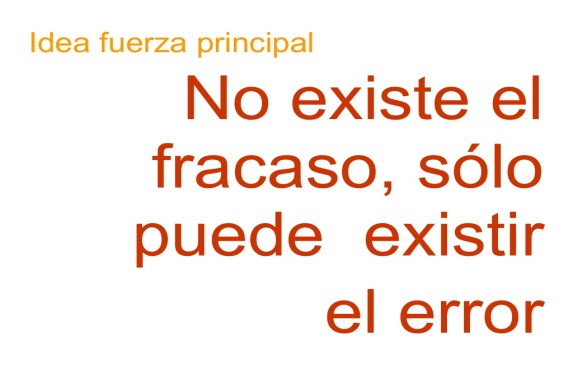 